РОССИЙСКАЯ ФЕДЕРАЦИЯИвановская область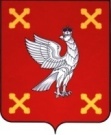 Администрация Шуйского муниципального районаПОСТАНОВЛЕНИЕот 28.02.2019 № 214-пг. ШуяО внесении изменений в постановление Администрации Шуйского муниципального района от 11.11.2013 № 604-п «Об утверждении муниципальной программы «Развитие автомобильных дорог Шуйского муниципального района»В соответствии с Федеральным законом от 06.10.2003 №131-ФЗ «Об общих принципах организации местного самоуправления в Российской Федерации», постановлением Администрации Шуйского муниципального района от 22.08.2013 №471-п «О переходе к формированию районного бюджета на основе муниципальных программ Шуйского муниципального района», постановлением Администрации Шуйского муниципального района от 04.10.2016 №493-п «Об утверждении Порядка принятия решений о разработке, формирования, реализации и проведения оценки эффективности реализации муниципальных программ Шуйского муниципального района», Законом Ивановской области от 16.03.2017 №13-ОЗ «О внесении изменений в Закон Ивановской области «Об областном бюджете на 2017 год и на плановый период 2018 и 2019 годов» Администрация Шуйского муниципального района постановляет:1. Внести изменения в постановление Администрации Шуйского муниципального района от 11.11.2013 № 604-п «Об утверждении муниципальной программы «Развитие автомобильных дорог Шуйского муниципального района», изложив приложение к постановлению в новой редакции (прилагается).2. Контроль за исполнением настоящего постановления возложить на заместителя главы администрации Николаенко В.В.3. Постановление вступает в силу с момента опубликования.Глава Шуйского муниципального района                               С.А. Бабанов